SOMMARIOSOMMARIO	1COMUNICAZIONI DELLA F.I.G.C.	1COMUNICAZIONI DELLA L.N.D.	1COMUNICAZIONI DEL COMITATO REGIONALE	1COMUNICAZIONI DELLA F.I.G.C.COMUNICAZIONI DELLA L.N.D.COMUNICAZIONI DEL COMITATO REGIONALEDOMANDE DI AMMISSIONE AI CAMPIONATI SUPERIORI PER LE SOCIETA’ NON AVENTI DIRITTO – STAGIONE SPORTIVA 2023-2024Con riferimento al C.U. n. 193 del 27.03.2023, si comunica che sono aperti i termini per la presentazione delle domande di ammissione ai campionati di categoria superiore, riservate alle società sportive non aventi diritto, relativi alla Stagione Sportiva 2023/2024.Le domande di ammissione ai Campionati Regionali di ECCELLENZA, PROMOZIONE, PRIMA CATEGORIA, SECONDA CATEGORIA e UNDER 19 JUNIORES REGIONALE, per le Società NON AVENTI DIRITTO, dovranno essere depositate o fatte pervenire al Comitato Regionale Marche, a mezzo pec all’indirizzo marche@pec.figcmarche.it o a mezzo plico raccomandato con avviso di ricevimento o entro e non oltre il termine perentorio delle  ORE 18,00 di Venerdì 14 Luglio 2023 utilizzando l’allegato modulo, a cui va acclusa la dichiarazione di disponibilità del campo,   il versamento, a titolo di acconto, dell’importo di cui alla tabella seguente e il modulo punteggio per la compilazione della graduatoria.Si informa che In caso di spedizione a mezzo posta la domanda deve pervenire entro i 3 giorni immediatamente successivi alla data di scadenza.N.B.L’omesso versamento dell’acconto della tassa di iscrizione al campionato e la mancata presentazione della dichiarazione di disponibilità del campo comporterà l’automatica esclusione della domanda di ripescaggio.I versamenti dovranno essere effettuati mediante bonifico bancario in cui deve essere indicata la causale, l’esatta denominazione sociale e il numero di matricola:BONIFICO BANCARIO: 	IBAN: 		IT81E0100502600000000008868BNL ANCONA – CORSO STAMIRABeneficiario: Comitato Regionale Marche  F.I.G.C. – L.N.D.Si informa che le graduatorie verranno stilate in applicazione a quanto pubblicato nel C.U. n. 193 del 27.03.2023 del Comitato Regionale Marche e che verranno pubblicate in apposito Comunicato Ufficiale in cui verrà indicato il termine entro cui presentare eventuali controdeduzioni. Decorso tale termine le graduatorie, ufficializzate mediante pubblicazione in Comunicato Ufficiale, diverranno definitive.Si evidenzia che la presentazione della domanda di ammissione al Campionato superiore non esime dal presentare la domanda di iscrizione al Campionato di competenza che deve essere sempre e comunque effettuata; la stessa è propedeutica e necessaria per l’eventuale ammissione al Campionato superiore.Si ribadisce che, come già pubblicato nel CU n.  52 del 13.10.2022, allo stato, qualora al termine delle iscrizioni ai vari campionati dovessero verificarsi defezioni, si procederà al completamento degli organici, con le modalità pubblicate nel CU n. 193 del 27.03.2023, soltanto nel caso in cui gli stessi siano di numero inferiore a:16 squadre per ECCELLENZA:	32 squadre per PROMOZIONE64 squadre per PRIMA CATEGORIA	128 squadre per SECONDA CATEGORIA Ovviamente il completamento degli organici sarà effettuato fino al raggiungimento dei suddetti  numeri.Pubblicato in Ancona ed affisso all’albo del Comitato Regionale Marche il 22/06/2023.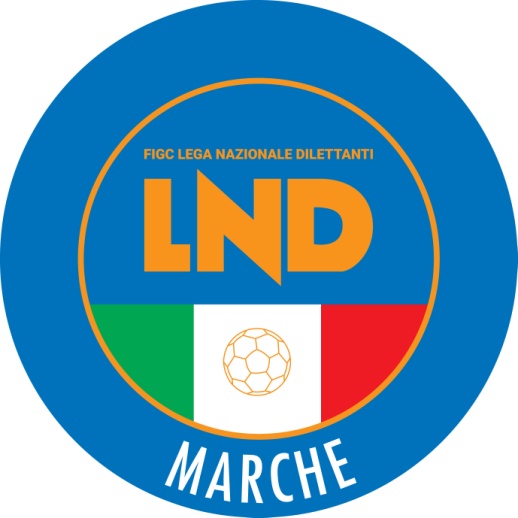 Federazione Italiana Giuoco CalcioLega Nazionale DilettantiCOMITATO REGIONALE MARCHEVia Schiavoni, snc - 60131 ANCONACENTRALINO: 071 285601 - FAX: 071 28560403  sito internet: www.figcmarche.it                          e-mail: crlnd.marche01@figc.itpec: marche@pec.figcmarche.itStagione Sportiva 2022/2023Comunicato Ufficiale N° 263 del 22/06/2023Stagione Sportiva 2022/2023Comunicato Ufficiale N° 263 del 22/06/2023 C A M P I O N A T IIMPORTOECCELLENZA  2.500,00PROMOZIONE  1.900,001^ CATEGORIA  1.400,002^ CATEGORIA     950,00UNDER 19 JUNIORES REG.  800,00Il Segretario(Angelo Castellana)Il Presidente(Ivo Panichi)